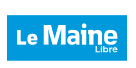      11 janvier 2020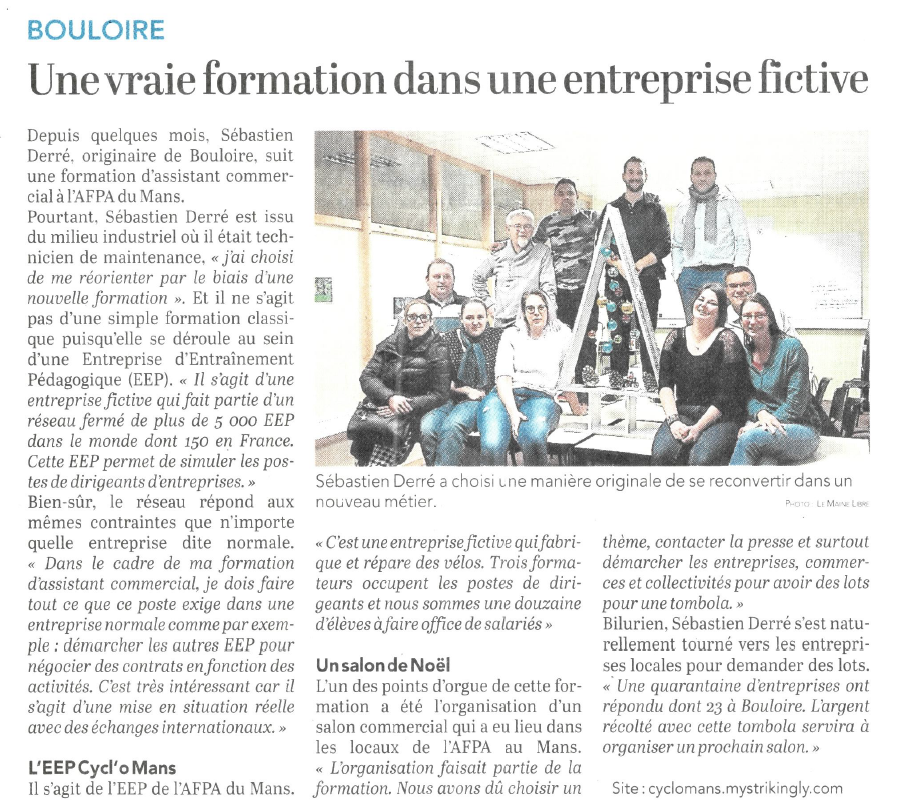 